Edukacinio konkurso „Olympis 2015“ rezultatai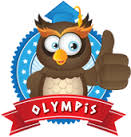 Anglų kalba#MokinysKlasėLygisRezultatasGeriau už1Laipsnis1.Simona Akučkaitė55 klasės91.1%86%II2.Eva Rumšaitė55 klasės80.7%63%III3.Andrius Kobcevas55 klasės70.2%-III4.Rokas Paulauskas66 klasės89.4%80%II5.Dominykas Andrutis66 klasės84.8%66%III6.Mantas Kobcevas77 klasės85.5%81%II7.Artūras Martinavičius77 klasės84.3%79%III8.Rūta Muškauskaitė77 klasės69.2%-III9.Skaistė Kairytė77 klasės67.9%-10.Indrius Zerveckas88 klasės82.3%67%III11.Mindaugas Kumža88 klasės71.5%-III12.Mindaugas Kazlauskis88 klasės67.7%-13.Vytautas Tomkevičius99 klasės94.9%98%I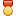 14.Gintas Sakalauskas99 klasės88.8%87%II15.Eimintas Šemeta99 klasės83.7%73%III